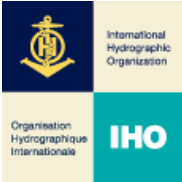 IHO EUROPEAN NETWORK WORKING GROUP (IENWG)PLENARY SESSION 14 -29th May 2024Location: Best Western Plus Hotel Svendborg - Centrumpladsen 1, 5700 SvendborgAgenda and timetable8:45-9:15Registration & welcome coffee9:15-9:25 Welcoming words by DenmarkSpeaker tbc (DK)9:25-9:40Opening words from the IHO secretariatLuigi Sinapi (IHO Sec)9:40-10:10IntroductionApprobation of the AgendaAdoption of IENWG13 actionsIENWG action for 2021 - 2024 wrap-upIENWG14-01A List of documentsIENWG14-01B List of ParticipantsIENWG14-01C AgendaIENWG14-01D IENWG13 ActionsIENWG14-01E Presentation of 2021-2024 actionsPierre-Yves Dupuy (FR)10:10-10:50WT1 : EU maritime policiesAll Ocean Observation ProjectIENWG14-WT1.1A All Ocean Obs – Study for reporting obligations for Ocean ObservationLead : Adeline Souf (FR)Adeline Souf (FR)GreenData4all and Green Deal Data SpaceIENWG14-WT1.2ALeendert Dorst (NL)HVD survey resultsIENWG14-WT1.3AAdeline Souf (FR)10:50-11:00Coffee breakCoffee break11:00-11:30:WT2: Data Collection Seamap2030 (Portugal)IENWG14-WT2.1ALead: Leonor Veiga (PT)Leonor Veiga (PT)EMODnet Bathymetry and its 2035 visionIENWG14-WT2.2A – EMODnet Call to actionIENWG14-WT2.2B – Presentation of the EMODnet Vision Drafting Group 2035Adeline Souf(FR)Seabed 2030 updateIENWG14-WT2.3ALuigi Sinapi (IHO Sec)11:30-11 :45:WT3: S100:MADAME & Baltic Sea e-navIENWG14-WT3.1ACall for volunteer for the worktrack leadershipAnnika Axne (SE)11 :45-12 :30Work session: Discussion on the key messages and outputsChaired by Pierre-Yves Dupuy and Luigi Sinapi12:30-13:30:LunchLunch13:30-14:15:WT4 : Capacity buildingRoadmap for capacity development of IHOIENWG14-WT4.1A - “IHO and EC cooperation in third countries – a proposal for hydrographic capacity development”IENWG14-WT4.1B – Presentation of the roadmap for CB EnMAR projectIENWG14-WT4.2A_EnMAR_Présentation_EMD24_HYDROIHO Fund Generation Project TeamIENWG14-WT4.3A Report of the IRCC Fund Generation Project TeamVote for work track leadership and Endorsement of the Proposal for Hydrographic Capacity Development DocumentLead: Leendert Dorst (NL)Leendert Dorst (NL)Gilles Chehab (Expertise France)Hendrik Justus Stang (DK)14:15-15:35:EU on-going projects of interest for the IENWGTG NoiseIENWG14-05.1A – Technical Group for Underwater NoiseLead : Adeline Souf
Laura Ceyrac (FR)
Ocean standards & best practices CSIENWG14-05.2A – •	Ocean standards & best practices CSAdeline Souf (FR)FOCCUS projectIENWG14-05.3A – •	FOCCUS project presentationEmmanuela Mihailov (RO)REMAP projectIENWG14-05.4A – •	REMAP project presentation and the IHO standardsYannick Leroy (FR)15:30-15:45:Coffee break15:45-16:30:Ocean Observation: enabling coordination and synergiesIENWG14-06.1A – •	Ocean Observation: enabling coordination and synergiesRémy Denos - DGMARE16:30-17:00:Vote for 2024-2027 IENWG Chair17:00-17:30 :Wrap-up & Key messages & discussion on next meetingIENWG14-07.1A: IENWG14 Key messagesPierre-Yves Dupuy (FR)